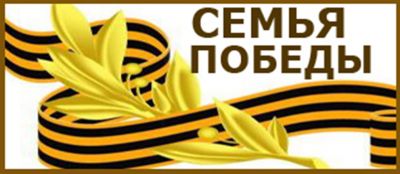 В рамках «Образовательного культурно - просветительского портала» Отечество.ру (http://ote4estvo.ru/ ) формируется уникальный раздел Семья Победы.Цель мероприятия: Воспитание исторической грамотности и чувства патриотизма у подрастающего поколения, формирование чувства сопричастности с происходившими историческими событиями в годы войны.Задачи:1.     Показать масштабы трагедии Великой Отечественной войны и величие подвига советского народа.2.   Донести мысль о необходимости преемственности поколений.3.  Расширить знания учащихся о Великой Отечественной войне;4.   Воспитывать чувство патриотизма, любви к Родине;5.    Воспитывать уважение к пожилым людям: ветеранам войны, труженикам тыла, чувство гордости за народ - победитель, воспитывать чувство сопереживания, сострадания за тех, кто пережил годы войны.6.    Вызвать чувство гордости, желание подражать героям, на их примерах учиться стойкости и мужеству7.      Развивать творческие способности учащихся, навыки устной речи, выразительного чтения;8.  Воспитывать интерес к героическому прошлому своей страны.Мы приглашаем граждан России и других дружественных стран принять участие в формирование раздела. Любой желающий может прислать нам историю своих родных и близких, которые пережили Великую отечественную Войну. Рассказать о воинских и трудовых подвигах народа!Все истории будут опубликованы на сайте в разделе ( http://www.ote4estvo.ru/semya-pobedy/ ).Мы приглашаем всех заинтересованных принять участие в формирование раздела. Для публикации материала, Вам нужно:1.  Зарегистрироваться http://www.ote4estvo.ru/index.php?do=new register2.   Добавить публикацию http: //www.ote4estvo.ru/addnews. html3.   Так же свои работы Вы можете прислать на почту 9may@ote4estvo.ru